FORMULARIO 4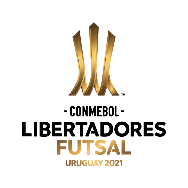 Formulario de Sustitución de Jugadores u Oficiales por Covid-19 pre-viajeEquipo:Asociación Miembro:Conforme a lo que establece el Artículo 32 del Reglamento de la CONMEBOL Libertadores de Futsal 2021, solicitamos la sustitución del jugador/oficial por detección del Virus SARS-COV-2 (Covid-19) en la toma de muestras previo al viaje a la Sede del Campeonato.Este formulario debe ser enviado junto con el informe médico del club y todos los exámenes que comprueben la infección del virus SARS-COV-2(Covid19) del jugador/oficial.Responsable del EquipoNombre y Apellido:Firma:Fecha:Responsable de la Asociación MiembroNombre y Apellido:Firma:Fecha:Las actualizaciones en el Sistema COMET serán realizadas por la Dirección de Competiciones de la CONMEBOL.Toda la gestión de reserva y/o reemisión de ticket aéreo, así como todos los costos extras relacionados que puedan generar esta sustitución, serán de responsabilidad del Club solicitante.Este formulario junto con el informe médico del club y todos los exámenes que comprueben la infección del virus SARS-COV-2 (Covid-19) del jugador será remitido a la CONMEBOL vía Asociación Miembro hasta 24hs antes del viaje, a los siguientes correos:Comisión Médica – comision.medica@conmebol.comDirección de Competiciones – competiciones@conmebol.comJugadorOficialNombre y ApellidoCamiseta NºCambioID COMETEntraSaleEntraSaleEntraSaleEntraSale